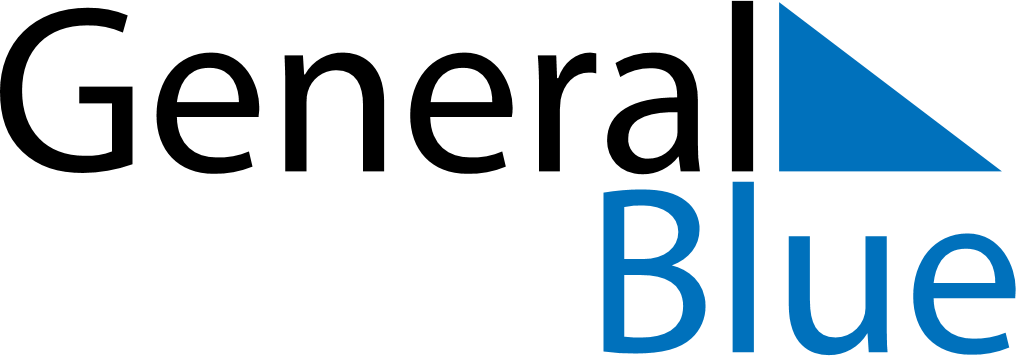 January 2024January 2024January 2024January 2024January 2024January 2024Stoke-on-Trent, England, United KingdomStoke-on-Trent, England, United KingdomStoke-on-Trent, England, United KingdomStoke-on-Trent, England, United KingdomStoke-on-Trent, England, United KingdomStoke-on-Trent, England, United KingdomSunday Monday Tuesday Wednesday Thursday Friday Saturday 1 2 3 4 5 6 Sunrise: 8:22 AM Sunset: 4:01 PM Daylight: 7 hours and 39 minutes. Sunrise: 8:22 AM Sunset: 4:02 PM Daylight: 7 hours and 40 minutes. Sunrise: 8:21 AM Sunset: 4:03 PM Daylight: 7 hours and 41 minutes. Sunrise: 8:21 AM Sunset: 4:04 PM Daylight: 7 hours and 43 minutes. Sunrise: 8:21 AM Sunset: 4:06 PM Daylight: 7 hours and 44 minutes. Sunrise: 8:21 AM Sunset: 4:07 PM Daylight: 7 hours and 46 minutes. 7 8 9 10 11 12 13 Sunrise: 8:20 AM Sunset: 4:08 PM Daylight: 7 hours and 47 minutes. Sunrise: 8:20 AM Sunset: 4:09 PM Daylight: 7 hours and 49 minutes. Sunrise: 8:19 AM Sunset: 4:11 PM Daylight: 7 hours and 51 minutes. Sunrise: 8:18 AM Sunset: 4:12 PM Daylight: 7 hours and 53 minutes. Sunrise: 8:18 AM Sunset: 4:14 PM Daylight: 7 hours and 55 minutes. Sunrise: 8:17 AM Sunset: 4:15 PM Daylight: 7 hours and 58 minutes. Sunrise: 8:16 AM Sunset: 4:17 PM Daylight: 8 hours and 0 minutes. 14 15 16 17 18 19 20 Sunrise: 8:16 AM Sunset: 4:18 PM Daylight: 8 hours and 2 minutes. Sunrise: 8:15 AM Sunset: 4:20 PM Daylight: 8 hours and 5 minutes. Sunrise: 8:14 AM Sunset: 4:21 PM Daylight: 8 hours and 7 minutes. Sunrise: 8:13 AM Sunset: 4:23 PM Daylight: 8 hours and 10 minutes. Sunrise: 8:12 AM Sunset: 4:25 PM Daylight: 8 hours and 12 minutes. Sunrise: 8:11 AM Sunset: 4:27 PM Daylight: 8 hours and 15 minutes. Sunrise: 8:10 AM Sunset: 4:28 PM Daylight: 8 hours and 18 minutes. 21 22 23 24 25 26 27 Sunrise: 8:09 AM Sunset: 4:30 PM Daylight: 8 hours and 21 minutes. Sunrise: 8:07 AM Sunset: 4:32 PM Daylight: 8 hours and 24 minutes. Sunrise: 8:06 AM Sunset: 4:34 PM Daylight: 8 hours and 27 minutes. Sunrise: 8:05 AM Sunset: 4:35 PM Daylight: 8 hours and 30 minutes. Sunrise: 8:03 AM Sunset: 4:37 PM Daylight: 8 hours and 33 minutes. Sunrise: 8:02 AM Sunset: 4:39 PM Daylight: 8 hours and 36 minutes. Sunrise: 8:01 AM Sunset: 4:41 PM Daylight: 8 hours and 40 minutes. 28 29 30 31 Sunrise: 7:59 AM Sunset: 4:43 PM Daylight: 8 hours and 43 minutes. Sunrise: 7:58 AM Sunset: 4:45 PM Daylight: 8 hours and 46 minutes. Sunrise: 7:56 AM Sunset: 4:47 PM Daylight: 8 hours and 50 minutes. Sunrise: 7:55 AM Sunset: 4:48 PM Daylight: 8 hours and 53 minutes. 